SOCIETY OF ANTIQUE MODELLERS SAM 35 Membership Secretary  	 	 	 	 Kevin Richards 	 	 	 	 	 	  	 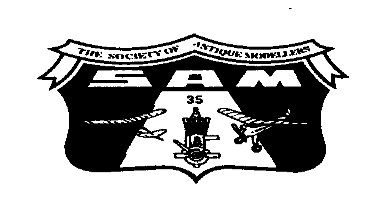 Old Bears Barn 19 Ebor Court Northallerton North Yorkshire DL7 8RY Tel: 01609 772818              E-mail and for PayPal: treasurersam35@gmail.com Membership Application form 2024  Subscriptions for the year 2024 are now due, and fees are as follows: U.K. Members £30.00, European members £50.00, rest of the world including America, Australia, and New Zealand, £50.00 – (Royal mail have reduced the postage cost to the rest of the world)WHICHEVER PAYMENT METHOD YOU USE:Please complete the following form and return to the address above, along with a stamped, self-addressed envelope and if renewing a membership, your old membership card.    The following payment methods are available: please tick which one you use – thank youCheque drawn on a UK Bank – made payable to SAM 35Bank Transfer – Nat-West Bank A/C no 71615539, Sort Code 60-23-05IBAN: GB51 NWBK 6023 0571 6155 39SWIFT: BIC NWBK GB 2LIf you pay by bank transfer, please use either your membership number or your post code as a signifier attached to the paymentPayPal, please use the above e-mail address for payment and add the following amounts UK members £1.50, European members and the rest of the world £3.00. Name_______________________________________________________________________ Address______________________________________________________________________  	_______________________________________________________________________ Post Code________________________ Telephone Number____________________________ E-mail address________________________________________________________________ Please tick if this is a renewal           	A new membership        Sam 35 Membership Number (new members leave blank)______________________________ a) BMFA Number_________________ and I undertake to keep my BMFA membership current b) I do not fly models at any time (magazine subscription only) * Please fill in or delete either a) or b) above 